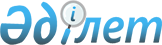 О внесении изменения в постановление Правительства Республики Казахстан от 3 сентября 2004 года № 931
					
			Утративший силу
			
			
		
					Постановление Правительства Республики Казахстан от 7 октября 2008 года № 924. Утратило силу постановлением Правительства Республики Казахстан от 2 марта 2009 года № 235



      


Сноска. Утратило силу постановлением Правительства РК от 02.03.2009 


 N 235 


 (порядок введения в действие см. 


 п. 3 


).



      Правительство Республики Казахстан 

ПОСТАНОВЛЯЕТ:






      1. Внести в 
 постановление 
 Правительства Республики Казахстан от 3 сентября 2004 года № 931 "Об утверждении перечня государственных органов, которым разрешается создание служб внутреннего контроля" (САПП Республики Казахстан, 2004 г., № 33, ст. 446) следующее изменение:





      в 
 Перечне 
 государственных органов, которым разрешается создание служб внутреннего контроля, утвержденном указанным постановлением:





      строку, порядковый номер 14, изложить в следующей редакции:



      "14. Министерство культуры и информации Республики Казахстан".





      2. Настоящее постановление вводится в действие со дня подписания.

      

Премьер-Министр




      Республики Казахстан                       К. Масимов


					© 2012. РГП на ПХВ «Институт законодательства и правовой информации Республики Казахстан» Министерства юстиции Республики Казахстан
				